附件：上海建桥学院办事指南上海建桥学院办事指南A10001学生学费收缴事项服务指南学生学费收缴事项服务指南学生办事学生学费收缴事项服务指南学生学费收缴事项服务指南办事项目描述办事项目描述办事项目描述上海建桥学院学生在校学习期间所应缴纳的学习费用事项。上海建桥学院学生在校学习期间所应缴纳的学习费用事项。上海建桥学院学生在校学习期间所应缴纳的学习费用事项。办事机构办事机构办事机构机构名称：财务处办事地点：事务中心115室办事地点：事务中心115室接待时间：工作日，每周一至周五上午8:30-11:30，下午13:00-16:00接待时间：工作日，每周一至周五上午8:30-11:30，下午13:00-16:00接待时间：工作日，每周一至周五上午8:30-11:30，下午13:00-16:00办理形式：本人现场办理或委托办理咨询电话：58137881咨询电话：58137881受理人员：王静受理人工号：08073受理人工号：08073办理对象与资格办理对象与资格办理对象与资格全日制本、专科在籍学生，学生家长，代缴费教师全日制本、专科在籍学生，学生家长，代缴费教师全日制本、专科在籍学生，学生家长，代缴费教师携带材料及表格携带材料及表格携带材料及表格1、学生证或身份证；2、现金。1、学生证或身份证；2、现金。1、学生证或身份证；2、现金。办理程序及期限办理程序及期限办理程序及期限办理程序：1、申办人携带学生证或身份证至财务处，出示证件，经财务处确认为应缴费学生；2、缴纳学生本学年或以前年度应缴纳的学杂费；3、财务处确认缴纳金额，并为缴费学生打印已缴费发票；4、申办人妥善保管缴费发票。办理期限：当场办理。办理程序：1、申办人携带学生证或身份证至财务处，出示证件，经财务处确认为应缴费学生；2、缴纳学生本学年或以前年度应缴纳的学杂费；3、财务处确认缴纳金额，并为缴费学生打印已缴费发票；4、申办人妥善保管缴费发票。办理期限：当场办理。办理程序：1、申办人携带学生证或身份证至财务处，出示证件，经财务处确认为应缴费学生；2、缴纳学生本学年或以前年度应缴纳的学杂费；3、财务处确认缴纳金额，并为缴费学生打印已缴费发票；4、申办人妥善保管缴费发票。办理期限：当场办理。收费标准及依据收费标准及依据收费标准及依据不收费不收费不收费办理依据办理依据办理依据查询方式查询方式查询方式该事项为当场受理事项，不需查询。该事项为当场受理事项，不需查询。该事项为当场受理事项，不需查询。投诉监督投诉监督投诉监督办事机构投诉电话：38128251学校规范办事服务监督电话：58137893办事机构投诉电话：38128251学校规范办事服务监督电话：58137893办事机构投诉电话：38128251学校规范办事服务监督电话：58137893办事指南编号：A10001      初次制订时间：2011-12-19，最近一次修订：2016-3-30办事指南编号：A10001      初次制订时间：2011-12-19，最近一次修订：2016-3-30办事指南编号：A10001      初次制订时间：2011-12-19，最近一次修订：2016-3-30办事流程图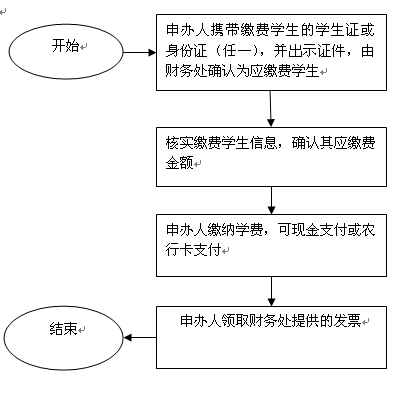 对办事流程不清楚的，可拨打咨询电话咨询。